Картотека  стихов  по  этикету. Что такое ЭТИКЕТ? 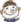 
Что такое этикет –
Знать должны мы с детских лет.
Это – нормы поведения:
Как ходить на День рождения?
Как знакомиться? 
Как есть?
Как звонить? 
Как встать? 
Как сесть?
Как здороваться со взрослым?
Много разных есть вопросов.
И на них даёт ответ 
Этот самый этикет.(А. Усачёв)Что такое этикет? 

Что такое этикет?Это можно,
Это нет...
Этикет, как этикетка
И хорошая отметка,
Но не только в дневнике,
У людей на языке…
Очень просто жить культурно.
Все прекрасно,
Что не дурно. (А. Степанов)Урок вежливости 

Медведя лет пяти-шести
Учили, как себя вести :
– В гостях, медведь,
нельзя реветь,
Нельзя грубить и чванится.
Знакомым надо кланяться,
Снимать пред ними шляпу,
Не наступать на лапу, 
И не ловить зубами блох,
И не ходить на четырёх.

Не надо чавкать и зевать,
А кто зевает всласть,
Тот должен лапой прикрывать
Разинутую пасть.

Послушен будь, и вежлив будь,
И уступай прохожим путь,
А старость уважай.

И бабушку-медведицу
В туман и гололедицу
До дома провожай!

Так Мишку лет пяти-шести
Учили, как себя вести…
Хоть с виду стал он вежливым,
Остался он медвежливым.

Он кланялся соседям –
Лисицам и медведям,
Знакомым место уступал,
Снимал пред ними шляпу,
А незнакомым наступал
Всей пяткою на лапу.

Совал, куда не надо нос,
Топтал траву и мял овёс.
Наваливался брюхом
На публику в метро
И старикам, старухам
Грозил сломать ребро.

Медведя лет пяти-шести
Учили, как себя вести

Но, видно, воспитатели
Напрасно время тратили!
(С. Маршак)
Приветствия 
Для прощания и встречи
Много есть различных слов:
"Добрый день!" и "Добрый вечер!",
"До свиданья!", "Будь здоров!",
"Я вас рада видеть очень",
"Мы не виделись сто лет",
"Как дела?", "Спокойной ночи",
"Всем пока", "Прощай", "Привет",
"Буду рад вас видеть снова",
"Не прощаюсь!", "До утра!",
"Всем удачи!", "Будь здорова!"
И "Ни пуха, ни пера!".(А. Усачёв)Доброе утро 

Придумано кем-то
Просто и мудро
При встрече здороваться:
— Доброе утро!
— Доброе утро! —
Солнцу и птицам.
— Доброе утро! —
Улыбчивым лицам.
И каждый становится
Добрым, доверчивым...
Пусть доброе утро
Длится до вечера.(Н. Красильников)Прощание 

Нам желают:
Доброго пути!
Будет легче
Ехать и идти.
Приведет, конечно,
Добрый путь
Тоже к доброму чему-нибудь.(А. Кондратьев)

Случай на охоте 
Охотник шагал на охоту с утра.
"Ни пуха, – сказал я ему, – ни пера".
Забыв про охоту на уток,
Он бегал за мной трое суток.

Подумай сперва о последствиях,
Когда произносишь приветствия.(А. Усачёв)Мужское приветствие 
Распевают в честь женщины гимны
И устраивают салют...
Но важнее, если мужчины
Для приветствия дамы – встают!

Можно женщину встретить цветами
Или даже ударить в тамтам...
Но важнее, если мы с вами
Будем стоя приветствовать дам!(А. Усачёв)

О рукопожатии С детских лет должны мы знать
Древнюю науку:
Первым должен подавать
Старший младшим руку.
Женщины – мужчинам,
Девочки – мальчишкам...
Но при этом руку
Не трясите слишком!

И хочу совет я дать
И большим, и детям:
Нужно чисто отмывать
Руки перед этим.
***
Если ж кто-то стал тонуть,
Или стонет в яме...
Можно руку протянуть,
Первым руку протянуть
Старшему и даме!(А. Усачёв)Главное правило вежливости 

У Змея Горыныча
Три голоВЫ –
И нужно к нему
Обращаться на ВЫ. 

Тяни-Толкай 
С двумя голоВАМИ:
На ВЫ его звать
Мы обязаны с ВАМИ.

И только одна голова
У соВЫ.
Но надо и к ней
Обращаться на ВЫ.

На ВЫ обращаться 
Советую ВАМ
И к людям, и к птицам, 
К тюленям и льВАМ!

Но есть господа, 
Что полны простоты
И знают одно обращение: 
ТЫ.

Они незнакомы 
С просТЫми слоВАМИ.
С такими слоВАМИ
Как ВЫ, ВАС и ВАМИ.

Подобны их головы
ТЫкВАМ! 
И лезут они с громким 
"ТЫ" к ВАМ...

Но ВЫ даже к ним
Обращайтесь на ВЫ...
Поскольку их много на свете,
УВЫ!(А. Усачёв)Рано или поздно Кто приходит в гости поздно –
Поступает несерьёзно.
Исчезают со стола 
И халва, и пастила.

Достаются только кости
Тем, кто поздно прибыл в гости!

Кто приходит в гости рано,
Поступает тоже странно...
На хозяине – халат,
Или в доме вовсе спят.

И глядят, как на барана,
На того, кто прибыл рано.

Приходить старайтесь в гости
Точно в названный вам час.
Или – рано или поздно –
В гости звать не станут вас!(А. Усачёв)Незваная компания На День рождения пингвин
Позвал пингвина-друга.
А друг явился не один –
Привёз он маму с юга…
А на хвосте пришла жена,
Причём явилась не одна:
Её подруга с мужем
Пришли на званый ужин.

Ещё привёз на вечер друг
Детей различных десять штук...
Был довод очень веским –
Оставить дома не с кем!

Ввалился чей-то брат с женой:
Что делать дома в выходной?!
Привёл соседку с внучкой
И с бультерьером Жучкой.

Гостей набилось столько в дом,
Что раскололась льдина...
И наш хозяин в дом потом
Не приглашал пингвина.(А. Усачёв)Пугало 
 Наряжалось пугало
В нашем огороде:
Одевалось пугало
По последней моде.

Новая тельняшка
И обрывок майки,
Да пёстрая рубашка
Торчит из-под фуфайки.

Под трусами красными
Видны штаны с лампасами,
А поверх жилета
Два галстука надето.

Одна нога – в калоше,
Другая носит валенок,
Да кепочка в горошек
На голову напялена.

И одето здорово!
И обуто круто!
Только не зовут его
В гости почему-то.

Обзывают пугало
Чучелом в народе...
Хоть одето пугало
По последней модеЕсли вы собрались в гости... Если вы собрались в гости,
А собака – у ворот,
Колбасы собаке бросьте,
Или с сыром бутерброд.
Киньте ей сардельку в миску,
Можно свежую сосиску,
После парочки котлет
Предложите ей паштет.
Подложите псу тушёнку,
Ножку курицы, печёнку,
Наконец кидайте фарш 
И в ворота смело – марш!

А собака зарычала –
Начинайте всё сначала:
Если вы собрались в гости...(А. Усачёв)Приглашение улитке 

Послал я приглашения:
"Сегодня, ровно в шесть,
С ужасным нетерпением
Вас жду на День рождения...
Пирог клубничный есть!".

Друзья явились точно в срок:
Был съеден праздничный пирог
И выпиты напитки.
Пришли жираф и носорог,
Влетели сразу семь сорок...
Лишь не было улитки.

Она вползла через три дня
С букетом незабудок:
"Мой друг! Прошу простить меня –
Я шла к вам трое суток...
И вам вручить букет спешу.
Спасибо! До свидания!
Но в следующий раз прошу
Позвать меня ЗАРАНЕЕ!".(А. Усачёв)Кот и собака Как-то позвал в День рожденья Антон
Витьку с собакой
И Катьку с котом.

Сесть не успели гости за стол,
Как разговор всем знакомый пошёл...

Пёс зарычал: "Ненавижу котов!
Я их гонять днём и ночью готов".
Кот прошипел: "Презираю овчарок...
Тоже мне, в гости явился, подарок!".

Фыркнули разом – и тут же сцепились:
Блюдца упали, чашки разбились,
Ваза с цветами летит со стола...
Но и вода их разлить не могла.

В общем, нескучно прошёл День рожденья:
Гости стирали с одежды варенье
И с потолка соскребали салат...
Бедный хозяин! А кто виноват?

Можно звать в гости
Компанию всякую,
Только не вместе
Кошку с собакою!(А. Усачёв)Незнакомые насекомые К Божьей коровке пришли насекомые
Между собою не очень знакомые.

Шмель рядом с Мухой уселся неловко –
Их не представила Божья коровка.

Рад поболтать бы Кузнечик с Жуком,
Только Кузнечик с Жуком незнаком.

В полном молчанье уселись на лавки
Две малолетние Стрекозявки.

Рядом пристроился мрачный Сверчок,
Выпил нектару стакан – и молчок.

Пышно хозяйка уставила стол,
Но разговор у букашек не шёл:
Молча все гости напились, наелись,
И разошлись, расползлись, разлетелись.

Очень неловко бывает общаться,
Если не знаешь, как обращаться!

*** 
Вы сильно устали иль самую малость –
Советую вам при гостях не зевать:
Усталость, зевалость, и засыпалость
Хозяин воспитанный должен скрывать.

Гостям, безусловно, покажется странным,
Когда он начнёт обниматься с диваном
И вдруг захрапит среди мягких подушек,
Забыв про любимых друзей и подружек.

Гостей проводи. А тогда уж – в кровать...
И можешь зевать, и зевать, и зевать!

***
Если хозяин гостей уважает,
Значит, хозяин гостей провожает:
Кого-то – до двери, 
Кого – до дороги...
Но не прощайтесь ни с кем на пороге!

Это не правило этикета,
А просто такая дурная примета.Каменный цветок 
 Богата хозяйка Медной горы:
В покоях её золотые ковры,
Хрустальные люстры, алмазные арки...
Какие, представьте, нужны ей подарки,
Если у этой хозяйки гора
Полна малахита и серебра?!

Всё было богатой хозяйке не мило.
Но в гости пришёл бедный мастер Данила:
С поклоном явившись в роскошный чертог,
Вручил малахитовый скромный цветок. 

Был встречен по-царски юноша бедный,
Хотя он принёс не алмазный букет.
История эта стала легендой...
Такие творит чудеса этикет!

***
Надеюсь, читатель умный поймёт:
Подарок и другу, и маме
Дороже не тот, что дороже... 
А тот, 
Что сделан своими руками!(А. Усачёв)Если вам не нравится подарок 

Если вам не нравится подарок,
Постарайтесь громко не орать:
" Я не собираю больше марок
И не собираюсь собирать!"

Или, получив в подарок книгу,
Воздержитесь на весь дом вопить:
" Я ее читать не буду... Фигу!
Не могли компьютер мне купить?"

" Я не стану пить из этой чашки!",
" Не надену я такой рубашки!",
"Ты зачем мне куклу покупал?..
Где ты эту гадость откопал?"

Пусть вам не понравится подарок,
Может, не красив он и не ярок,
И обманет ваши ожидания...
Важен не подарок, а ВНИМАНИЕ!
(А. Усачев) Людоед и этикет Учит крошку-людоеда
Папа-людоед:
Если хочешь съесть соседа –
Вспомни этикет.

Не кидайся, как на кость,
На гостей в квартире:
Если в дом заходит гость –
Улыбайся шире!

Пусть соседу будет сто
Или стукнет десять,
Помоги им снять пальто
И на гвоздь повесить.

Да не гостя, а пальто!
Есть в прихожей – ни за что!
Людоед здоровый
Кушает в столовой.

И запомни с юных лет,
Что вещают предки:
Нет обеда, если нет
На столе салфетки.

И красиво не забудь 
Разложить приборы,
А не то про нас пойдут
Слухи, разговоры.

На обед придут бомжи
Или королева...
Ножик справа положи,
Ну а вилку слева.

Это твёрдо изучи.
Ну а где же ложка?
И на папу не рычи...
Повторяю, крошка:

Что в тарелке ни лежит –
Яд или отрава –
Вилку слева положи,
Нож и ложку справа.

Вот теперь ты можешь сесть
И прилично гостя съесть...

Чтобы быть упитанным,
Нужно быть воспитанным!(А. Усачёв)Морская история Мальчик Володя
В гостях заскучал:
Стул под собою
Качал и качал.
Он представлял,
Что он храбрый моряк...
Плыл он по морю
И с палубы – бряк.

Скажем точнее – со стула свалился:
Ну и компотом при этом облился.

Вот что случилось с маленьким Вовой.
Случай, конечно, это не новый:
Такое и с волком морским приключается,
Если он долго на стуле качается!(А. Усачёв)Не перебивай! Дед Мороз пришёл к нам в сад.
Дед Мороз позвал ребят.

Борода бела, как вата,
И с подарками мешок.
Дед Мороз сказал: – Ребята!
Ну-ка, кто прочтёт стишок?

Мы в саду стихи учили:
Я учил, и брат учил.
Мы немедленно вскочили –
Я вскочил, и он вскочил.

– Уронили мишку на пол!
– Раз, два, три, четыре, пять...
– Оторвали мишке лапу.
– Вышел зайчик погулять.

– Вдруг охотник выбегает,
– Всё равно его не брошу,
– Прямо в зайчика стреляет,
– Потому что он хороший!

И покуда мы читали
Эти грустные стихи,
Все ребята хохотали:
– Ха-ха-ха и хи-хи-хи.

А у дедушки от смеха
Отвалилась борода.
Так от нас он и уехал.
Вот какая ерунда!(А. Усачёв)Случай на лестнице 
На бал шагал маркиз один
Фамилии известной.
Шагал, конечно, не один,
А с дамою прелестной. 

Он гордо перед ней шагал,
Расталкивая слуг.
И тут у милой дамы вдруг
Отклеился каблук.

И неприятнейший сюрприз
Каблук поднёс прелестнице:
Она катилась сверху вниз
По длинной-длинной лестнице.

– Мадам, куда? – кричал маркиз,
За дамою сбегая вниз...

Но, оказавшись рядом,
Был встречен злобным взглядом:

– Вы недостойный кавалер!
Какого чёрта ради
Вы впереди шагали, сэр,
А не шагали сзади?
Кто от паденья даму
Не может удержать,
Тот недостоин даму
На бал сопровождать!

Краснея помидором
И нос повесив вниз,
Был вынужден с позором
Уехать прочь маркиз.(А. Усачёв)О вреде шарканья Древние люди
Вели себя умно,
Так как повсюду
Ходили бесшумно.

А если б шумели
Они при ходьбе,
Оленя в лесу 
Не добыли себе.

И мамонт от них убежал бы,
И лось –
И вымереть с голоду 
Людям пришлось!(А. Усачёв)Чудесное слово Папа разбил
Драгоценную вазу.
Бабушка с мамой
Нахмурились сразу.
Но папа нашелся;
Взглянул им в глаза,
И робко и тихо
«Простите» — сказал.
И мама молчит, улыбается даже.
— Мы купим другую,
Есть лучше в продаже…
«Простите!»
Казалось бы,
Что в нем такого?
А вот ведь какое чудесное слово!(В. Юсупов)Главное правило 

Бывают игры с пешками,
Бывают игры с шашками,
С бочонками и кеглями,
Мячами и пятнашками.
Бывают игры с фишками,
Бывают игры с клюшками,
Ракетками и всякими
Другими финтифлюшками.
Бывают игры разные,
А правило одно.
Должно быть это правило
Во всем соблюдено:
ЗАПРЕЩАЕТСЯ ПЛАКАТЬ,
ВРЕДНИЧАТЬ
И ТОПАТЬ НОГАМИ,
ЕСЛИ ПРОИГРАЛ!(Г. Дядина)Гостеприимство 

Встаньте с этого дивана,
А не то там будет яма.
Не ходите по ковру –
Вы протрете в нем дыру.
И не трогайте кровать -
Простынь можете помять.
И не надо шкаф мой трогать –
У вас слишком острый коготь.
И не надо книги брать –
Их вы можете порвать.
И не стойте на пути...
Ах, не лучше ль вам уйти?
(О. Григорьев)Про девочку, которая сосёт палец 
 – Неземная красота,
Выньте палец изо рта!
Девочки и мальчики,
Не сосите пальчики.
Дорогие детки,
Пальцы – не конфетки.(Э. Успенский) Нежданный гость
В дом ко мне явился гном.
Колпачок смешной на нём
С колокольчиком из меди.
Оказалось, мы – соседи.
– Здравствуйте, - сказал он мне.–
Я сосед ваш. Извините,
Вы, я слышал, сочинитель?
Я пришёл пожаловаться,
Помощи просить:
Возьмитесь вы, пожалуйста,
Книжку сочинить.
У меня есть гном-сынишка,
Непослушный он мальчишка. 
Я его учу, учу,
А он хнычет:
– Не хочу!
У него понятья нет.
Что такое ЭТИКЕТ.
Напишите детям
Непослушным этим.
Я за вашу книжку дома
Усажу сынишку-гнома.
Мы хотя и гномы,
Но с книжками знакомы.
И будут в каждом домике
Воспитанные гномики!
      *       *       *
Он сказал «СПАСИБО» мне,
После – «ДО СВИДАНИЯ!»
Я остался в тишине
Выполнять задание.
И не гаснет третью ночь
Лампа в кабинете:
Гному я спешу помочь,
Пишу об ЭТИКЕТЕ.
                
 ЗНАКОМЬТЕСЬ: ЭТИКЕТ
Что ж такое этикет?
Кто-то знает, кто-то - нет.
Это ПРАВИЛА такие 
ПОВЕДЕНИЯ, когда
Мы привычки все плохие
Забываем навсегда.
Ты усвоил ЭТИКЕТ,
И дурных привычек нет!
          *       *       *
Если в нос засунул мальчик
Свой неугомонный пальчик
И себе икру намазал
Всю из баночки в гостях,
За столом болтал ногою,
Розу с торта снял рукою,
Слопал, не моргнувши глазом, -
Это, дети, - не пустяк.
Что вы скажете на это?
Он не знает ЭТИКЕТА,
И его на день рожденья
Мы к себе не позовём.
И красив он и упитан,
Но нисколько не воспитан.
С ПРАВИЛАМИ ПОВЕДЕНИЯ
Он, кончено, не знаком.

Эти правила не сложны.
Их легко запомнить можно.
И для вас сейчас, ребята,
Мы раскроем их секрет.
Пусть девчонкам и мальчишкам
Помогает эта книжка
Научиться быть приятным,
Соблюдая ЭТИКЕТ!

     ВОЛШЕБНЫЕ СЛОВА
Четыре волшебные слова –
ЭТИКЕТА  основа.
Вы часто их говорите,
Звучат они очень красиво:
ЗДРАВСТВУЙТЕ, ИЗВИНИТЕ,
ПОЖАЛУЙСТА и СПАСИБО.
                        3
         ДОМА
Утром солнце со двора
Глянуло в кроватки:
– Просыпайся, детвора!
Здравствуйте, ребятки!

Нужно быстро подниматься 
И в постели не валяться –
Так велит нам ЭТИКЕТ:
Застели  свою кроватку,
Сделай весело зарядку
И последний наш совет:
Пасту выдави на щётку
И почисти зубы вот как:
Вверх – вниз, влево – вправо
Не один, а сорок раз.
Зубы ты почистил славно,
Душ теперь прими сейчас.

Пишет добрый ЭТИКЕТ 
Малышам в своей программе:
Если дел особых нет,
Помогай по дому маме:
Вместе с нею стол накрой
И расставь посуду,
И притом не хнычь, не ной:
– Не хочу, не буду...
Пусть забудет голова
Все ленивые слова.

    ЗА СТОЛОМ
(И дома, и в гостях)
Известно с детства это всем:
«Когда я ем, я глух и нем».
А хоть словечко ЭТИКЕТ
Разрешит сказать иль нет?
Жуёшь – закрытым рот держи.
Проглоти – потом скажи.                 
   *       *       *
Чтоб не стали твои пальцы
Сыра, колбасы хватальцы,
Вилка есть при каждом блюде.
И воспитанные люди
Вилкой всё себе берут
И назад её кладут.

А в салате, видишь, - ложка.
Положи себе немножко,
Не наваливай холмом:
Съешь – еще возьмёшь потом.

Ложку общую из салата
Не облизывают, ребята!

     *       *       *
Винегрет, салат, картошку,
Чтобы взять, используй ложку,
Только общую, не ту,
Что в твоем бывала рту.
     *       *       *
Не хватай еду руками –
Будет очень стыдно маме.
ЭТИКЕТ добавит тут:
Только хлеб рукой берут.
     *       *       *
Блюдо с хлебом далеко,
Дотянуться нелегко.
Рукавом в салат не лезь,
Не бей фужера нежного.
За столом соседи есть –
Попроси их вежливо.
И припомни снова 
Волшебное слово.
Хлеб тебе подаст сосед –
Поблагодари в ответ.

Не вытирай свой рот рукой –
Салфетка есть перед тобой.

Облизывать не стоит пальцы,
Которые за всё хватальцы.
Учитесь ЭТИКЕТУ, детки:
Для рук положены салфетки.
     *       *       *
Чтобы что-то резать, нож
В руку правую берёшь,
Вилку в руку левую,
Сидишь королевою.
Кто дома есть научится,
В гостях не будет мучиться.
         *       *       *
Не вертись, спокойно кушай
И не чавкай, словно хрюша.
        *       *       *
Один знакомый мальчуган
Совал сосиски за диван
И с пюре набитым ртом
Два часа сидел потом –
Никакой культуры
Не было у Шуры.

Что же нам сказать на это?
Кто не знает ЭТИКЕТА
И не соблюдает, тот
Невоспитанным слывёт.
Вот!
Такое поведение 
Достойно осуждения.
И ему мороженое
Летом не положено!
   *       *       *
Этой косточкой от сливы
Вы и выстрелить могли бы,
Но она соседу в глаз
Угодила бы как раз.
Нужно взять ее рукой,
Положить в тарелку.
Добрый наш совет такой
Не считай безделкой.                 
         *       *       *
Ложка в чашке – не пропеллер,
Не спеша помешивай,
Чтобы гости не смотрели
На тебя насмешливо.
       *       *       *
Чтоб не грохнуться случайно
На пол в час веселья,
Ты на стуле не качайся –
Это не качели.
     *       *       *
Суп горяч, как кипяток?
Зря не дуй, шипя гусыней,
Потерпи минут пяток,
Не заметишь, как остынет.
      *       *       *
Есть с ножа – невежество,
Кто ест с ножа – обрежется!

         В ГОСТИ!
В гости вы приглашены –
Значит, вовремя должны
На двери нажать звонок –
Точно в названный вам срок.
      Приготовь подарок
Кто-то другу иль подружке
Дарит старые игрушки
И потрёпанные книжки.. –
Это дурно, дурно слишком.
Мы таких не уважаем,
В гости их не приглашаем, 
Не зовем на день рождения,
Нет для жадин уважения.

Можно спеть на именинах,
Что-нибудь нарисовать,
Вылепить из пластилина,
На лугу цветов нарвать
Или вырастить в горшочке
Синеглазые цветочки...
Кто подарок сделать рад,
Тот на выдумку богат!                   
     *       *       *
Входишь в комнату, а в ней
За столом полно гостей.
Не стесняйся, улыбнись,
Сесть за стол не торопись.
ЭТИКЕТ свой покажи –
Скромно «ЗДРАВСТВУЙТЕ!» скажи,
Головой гостям кивни,
Чтобы видели они:
ЭТИКЕТ не понаслышке
Знают малые детишки.
     *       *       *
За столом сидишь с гостями –
Не кричи, не ёрзай, друг,
Не размахивай руками,
Словно ты гоняешь мух.
     *       *       *
Если фантики конфет
Гость под стол бросает,
Это значит, ЭТИКЕТ
Он не соблюдает.
     *       *       *
Кто в гостях повсюду нос
Сунуть свой пытается,
До культуры не дорос,
Хорошим не считается.
     *       *       *
Взял без спроса вещь чужую,
Шкаф открыл, полез в буфет...
Невоспитанность такую
Запрещает ЭТИКЕТ!
  ВО ДВОРЕ, НА УЛИЦЕ
У соседа есть игрушка,
У тебя такой же нет.
Отнимать её не нужно –
Не позволит ЭТИКЕТ!              
     *       *       *
На площадке для детей
Много всяческих затей,
Но песком бросаться
Не годится, братцы!
На плохое здесь запрет
Налагает ЭТИКЕТ!
      *       *       *
Вот мальчишка пальцем тычет:
– Ой, велосипед какой!
Тыкать пальцем неприлично,
Лучше показать рукой.
     *       *       *
– Дядя Саша, -закричал Илюша.–
Ваня трогал ваш велосипед! –
Этот ябедник, друзья, нарушил,
Не подумав, ЭТИКЕТ.
Вот история какая.
Я с Илюшкой  не дружу.
Я ему про попугая
У дядь Саши, нет,  не расскажу.
     *       *       *
Ты не трус. Но первым  драку
Начинать не торопись.
Слабых защищай, однако,
За девчонок заступись.
В  КИНО И ТЕАТРЕ
По совету ЭТИКЕТА
Я в кино не ем конфеты
И в театре – шу-шу-шу –
Шоколадкой не шуршу.
Для пирожных и конфет
Есть антракт и есть буфет.
   НА ПРОГУЛКЕ
 Не просись на ручки к маме
И не хнычь в пути, не ной,
А пройди весь путь ногами –
Ты не слабый, не больной.                 
        *       *       *
Если кто плохое слово
Произнёс – не повторяй,
Ты его не слышал словно –
ЭТИКЕТ на забывай!
     *       *       *
В магазин явился с папой
И упал мальчишка на пол,
В пол ногами бьёт, грохочет,
Потому что очень хочет,
Чтоб купил ему отец
Ту игрушку, наконец.
«Фу, какой же это стыд!» -
ЭТИКЕТ нам говорит.
     *       *       *
Привирать оставь привычку
И не хвастай, не болтай,
А не то приклеят кличку
Вот такую: ЗАВИРАЙ!   
     *       *       *
В день рождения Андрюшке
Подарили три игрушки.
Он не хвастал, не хвалился,
Ими с братом поделился.
И сказал о нём сосед:
– Мальчик знает ЭТИКЕТ!
   В ТРАНСПОРТЕ
Так в метро кричали дети,
Позабыв об ЭТИКЕТЕ,
Что от воплей, криков этих
Я оглох и не заметил,
Как проехал остановку.
Было мне за них неловко.
     *       *       *
Едешь ты. Стучат колёса.
Зачесалось внутри носа.
Ты не трогай пальцем нос,
В нос не лезь под стук колёс,
А достань-ка ты, дружок,
Чистый  носовой платок.                       
     *       *       *
Продолжаешь дальше путь.
Захотелось вдруг чихнуть.
Доставай опять платок,
Чтоб не заболел никто.
Я чихнул однажды летом
Без совета с ЭТИКЕТОМ,
И на следующий день
Весь трамвай взял бюллетень.
     *       *       *
Влетел в трамвай мальчишка
И шмыганул, как мышка,
К свободному местечку,
Расталкивая всех.
Но было мест свободных
Ну сколько вам угодно.
И вышла тут осечка:
В трамвае грянул смех.
 Тряслись от смеха стекла,
И от стыда вдруг взмокла
Спина у паренька,
Порозовели уши.
Он этот смех послушал 
И покраснел слегка...
 ВОТ И КОНЕЦ, ПРИЕХАЛИ
Сотни правил в ЭТИКЕТЕ,
Все не выучите враз.
Но, пожалуйста уж, дети,
Вы не огорчайте нас.
Подрастая, изучайте,
Изучайте ЭТИКЕТ.
Изучая, подрастайте
И живите много лет!
В ЖИЗНИ ВАШЕ ВОСПИТАНИЕ
ЖДУТ БОЛЬШИЕ ИСПЫТАНИЯ!
        -конец-

               Правила поведения для воспитанных детей. В детском саду.

- Не устали? Хватит сил? -
Филин вежливо спросил.
И сказал: - Сегодня я
Обращаюсь к тем друзьям,
К тем из маленьких зверят,
Кто собрался в детский сад.

Как с ребятами дружить,
Как без грусти день прожить,
Как вести себя в саду,
Чтоб со всеми быть в ладу.
Соблюдайте тишину,
Я рассказывать начну.


ПО УТРАМ ПРОСЫПАЙСЯ ВОВРЕМЯ.

В сад, как знает детвора,
Ходят с самого утра.
И, хотели, не хотели,
Нужно быстро встать с постели,
Не скандалить, не кричать
И на маму не ворчать.
Научиться надо, братцы,
Вам с улыбкой просыпаться.
Новый день пришел опять -
Эй, друзья, пора вставать!В ДЕТСКОМ САДУ НЕ ПЛАЧЬ О МАМЕ.

Мама белого Котенка
В детский садик привела.
Но пушистого ребенка
Успокоить не могла.

Стал мяукать он, цепляться
Лапкой за ее подол,
Не хотел в саду остаться,
В группу он никак не шел.

Мама-Кошка торопилась
И, сказав печально: <Ах!>,
От Котенка отцепилась
И сама ушла в слезах.
Нет, не стоит так, ребята,
Громко плакать и кричать:
Мама ведь спешит куда-то,
Мама может опоздать.
 
Мамы вас всех очень любят,
Долгожданной встречи ждут,
О детишках не забудут -
Обязательно придут!ВО ВСЕМ СЛУШАЙСЯ ВОСПИТАТЕЛЯ.

Наш Котенок разревелся
В раздевалке, на полу
Под скамейкою уселся.
Два часа сидел в углу.

Воспитательница Утка
Утешала, как могла,
Но режим в саду - не шутка
И она к другим ушла.
 
А Котенок слышал группу,
Слышал игры, шутки, смех.
Наконец решил, что глупо
В угол прятаться от всех.

- В группу и меня примите,
Я ревел в последний раз!
Тетя Утка, извините!
Обещаю слушать вас.

Да, не стоит быть упрямым,
Я скажу вам не тая,
Воспитатель вам как мама,
Группа - новая семья.НЕ ПРЯЧЬСЯ ОТ ВОСПИТАТЕЛЯ.

Лисичка в уголке играла
И спать ложиться не желала.
Тихонько где-то затаилась
И в тихий час не появилась.

Звать, воспитательница стала -
Шалунья ей не отвечала.
Куда она могла деваться?
Пришлось слегка поволноваться.

Лисичку все же отыскали,
Сердито очень отругали,
Сказали: - В прятки не играй,
Позвали - сразу отвечай.

Ну а теперь бегом в кровать,
Давно пора ложиться спать!СНАЧАЛА ПОДУМАЙ, ПОТОМ СДЕЛАЙ.

Слон малины захотел
И зубную пасту съел:
Ведь на ней была картинка -
Земляничка и малинка!

Потерял он аппетит,
У него живот болит:
Пасты нет теперь зубной -
Проглотил ее больной!

Если хочешь что-то съесть,
Надо надписи прочесть,
После дать себе ответ:
Польза будет или вред?ЕСЛИ ЧТО-ТО БОЛИТ, СКАЖИ ВОСПИТАТЕЛЮ.

Утенок очень грустным был,
Но ничего не говорил,
А лишь сидел, молчал, вздыхал,
Друзей не слушал, не играл.

Тут тетя Утка подошла,
Она спросила: - Как дела?
А почему унылый вид?
Наверное, что-нибудь болит?

Сидит Утенок сам не свой,
Качает тихо головой,
Его понять никто не может,
А может, врач ему поможет?

Друзья, когда вы заболели,
То не молчите, в самом деле,
Все должен воспитатель знать,
Чтоб к вам скорей врача позвать.ЕСЛИ ДРУГ ПОПАЛ В БЕДУ, ПОМОГИ ЕМУ.

Полез на дерево Щенок
И зацепился за сучок,
Висит, скулит, не может слезть,
Кричит: - Спасите, кто тут есть!

Недалеко Лисенок был,
На помощь другу поспешил,
Но только забираться стал -
Как сам в расщелине застрял.

Вдвоем на дереве висят
И очень жалобно скулят.
К ним Белочка спешит скорей,
И чтоб спасти своих друзей,
Она на помощь привела
Большого умного Козла.

Когда ваш друг в беду попал,
Он провалился иль застрял,
Всегда зови на помощь взрослых,
Умелых, опытных и рослых.ПОМОГАЙ ДРУЗЬЯМ МИРИТЬСЯ

Котята смеялись, Котята играли
И вдруг неожиданно ссориться стали,
Но подбежавшая Мышка сказала:
- Не надо детишки!

Не надо сердиться,
Ругаться и злиться.
Я вам предлагаю
Быстрей помириться.
А этой большущею банкой варенья
Скорее отметит, друзья, примиренье!

Прошу вас, ребята,
Совсем не забыть,
Поссорился кто-то -
Спишите мирить!

 
БЕРЕГИТЕ ИГРУШКИ.

Заяц с куколкой играл -
Платье куклы разорвал.
Взял потом себе машинку -
Разобрал наполовину.

Мячик маленький нашел -
Этот мячик проколол.
А когда конструктор взял -
Все детали растерял!

Чем играть теперь другим?
Нет, не надо быть таким!
Вы игрушки берегите
И заботливо храните.НА ПРОГУЛКЕ НЕ ПАЧКАЙСЯ.

Дождь на улице опять,
Под дождем пришлось гулять.
Луж вокруг полным-полно,
Но зверюшкам все равно.

Скачут, бегают, играют,
В лужах лодочки пускают.
На прогулке от зверят
Брызги в стороны летят.

Все промокли, извозились,
Два часа потом сушились!
- Нет, мы больше не пойдем
На прогулку под дождем!


НЕ ХОДИ В МОКРОЙ ОДЕЖДЕ.

Возились зверюшки в снегу, как мальчишки,
Промокли и варежки их, и штанишки.
 
В сушилку бы нужно им все положить,
Они ж позабыли штаны просушить.

На улице холод, зима и мороз,
Замерзнут зверюшки, их жалко до слез!

Сушите одежду, советую вам,
Чтоб в мокром потом не идти по домам.СТАРАЙСЯ ВЫГЛЯДИТЬ ОПРЯТНО.

Что такое быть опрятным?
Значит чистым, аккуратным,
Что штаны не знали дыр.
Это брюки, а не сыр.

Но, бывает, у детишек
Лезет майка из штанишек,
На коленях по дыре
От сражений во дворе.

Так знакомый Поросенок
Проводил свой день в саду,
Очень пачкался ребенок
Папе с мамой на беду.

Мама сына баловала,
Утром чисто одевала,
Приходила забирать -
Не могла его узнать!

За сынка она стыдится,
Так, ребята, не годится!ПЕРЕД ЕДОЙ МОЙ РУКИ С МЫЛОМ.

Мышка плохо лапки мыла:
Лишь водичкою смочила,
Мылом мылить не старалась -
И на лапках грязь осталась.

Полотенце - в черных пятнах!
Как же это неприятно!
Попадут микробы в рот -
Может заболеть живот.

Так что, дети, постарайтесь,
Чаще с мылом умывайтесь!
Надо теплою водой
Руки мыть перед едой!


УЧИСЬ ПОЛЬЗОВАТЬСЯ ВИЛКОЙ И ЛОЖКОЙ.

За столом щенок Антошка
Рыбу ел столовой ложкой,
Вилкой суп пытался кушать -
Не хотел советов слушать.

И хотя вовсю старался,
Так голодным и остался.

Ну куда это годится!
Всем пора бы научиться
Кушать вилкой, кушать ложкой,
А не делать, как Антошка.УМЕЙ ЕСТЬ НЕ СПЕША И АККУРАТНО.

Медвежонок хлеб жевал -
Крошки хлебные ронял.
Говорил с набитым ртом -
Что? Не мог понять никто.
После взялся за компот -
Стол облил и свой живот!

Все над ним хохочут звонко,
Застыдили медвежонка:
- Ты не знаешь? За столом
Надо есть с закрытым ртом,
Не спешить, не говорить,
Крошки на пол не сорить.

После встать из-за стола
В шубке чистой, как была.


НЕ БАЛУЙСЯ ЗА СТОЛОМ.

За столом сидела Белка,
Перед ней была тарелка,
В ней из хлеба, масла, сала
Белка дом сооружала.

Так, друзья, не поступают
И с едою не играют.
За столом едят, друзья,
Баловаться здесь нельзя!

А поели - вы свободны,
И играйте как угодно.НЕ ПРИВЕРЕДНИЧАЙ И ЕШЬ ВСЕ, ЧТО ДАЮТ В ДЕТСКОМ САДУ.

За столом Кроты сидят,
Нос воротят, не едят:
- Эту кашу не хотим!
Черный хлеб мы не едим!
Дайте лучше чаю нам,
Бедным маленьким Кротам!
 
Я напомню об одном:
Не кривляйтесь за столом,
Не капризничайте тут -
Ешьте все, что вам дадут!


ПОМОГАЙ НЯНЕЧКЕ НАКРЫВАТЬ НА СТОЛ.

В группе завтракать хотят,
Все вокруг помочь спешат
На столы носить посуду.
Только Ёж сказал: - Не буду!

Не пойду я, посижу,
И на вас я погляжу
Не желаю помогать,
Лучше просто подождать.

Неприятно это всем.
Все Ежа не уважают.
Сам он маленький совсем,
А какая лень большая!ПОМОГАЙ НЯНЕЧКЕ УБИРАТЬ ПОСУДУ СО СТОЛОВ.

Все поели, поднялись
И к игрушкам разошлись.
Стали дети развлекаться.
Кто же будет убираться?

Кто посуду унесет?
Кто столы потом протрет?

Чтобы мухи не водились
И на крошки не садились,
Ну-ка быстренько, без слов,
Убираем со столов!

И с посудою, как можем,
Нашей нянечке поможем!
 

УМЕЙ ИГРАТЬ САМОСТОЯТЕЛЬНО.

Все игрушки разобрали,
Белке не хватило.
Все вокруг нее играли,
А она грустила.

Но грустить ей надоело -
Белка принялась за дело:
Стулья сдвинула в кружок,
Стала строить теремок.

Прибежали все зверюшки,
Белке стали помогать,
Принесли свои игрушки -
В теремок хотят играть.

С Белочки пример берите:
Нет игрушек - не грустите,
Игры выдумайте сами
Из того, что под руками!НЕ СТЕСНЯЙСЯ УЧАВСТВОВАТЬ В МЕРОПРИЯТИЯХ.

Праздник, праздник отмечают!
Дружно звери выступают,
Все танцуют и поют
И Ежа к себе зовут.

Но свернулся он в клубок,
Закатился в уголок,
Только выглянул оттуда,
Чтоб сказать: <А я не буду>
Выступать, не собираюсь,
Потому что я стесняюсь>.

Но не прав колючий Ежик:
Вдруг откроется талант?
Засверкает на сцене может
Настоящий бриллиант!

 
НЕ ОБИЖАЙ НИКОГО ВОКРУГ.

Как-то серого Волчонка
Взяли Зайчики в игру.
Перессорил всех Волчонок
И обидел детвору.

Он хвалился и дразнился,
И обманывал Зайчат,
И теперь его Зайчата
Даже видеть не хотят!

Это ссора. Вот досада!
Обижать друзей не надо,
Не нужны нам злые ссоры,
Слезы, споры и раздоры.ОДЕВАЙСЯ ПО ПОГОДЕ.

Если на дворе тепло,
Солнце с неба припекло
И дождя не будет вроде -
Одевайся по погоде!

Куртку на меху отложим!
Плащ тебе не нужен тоже!
Будешь бегать и играть
И на солнце загорать!

Надо всем всегда стараться
По погоде одеваться.
 

ПОСЛЕ ТУАЛЕТА ОБЯЗАТЕЛЬНО МОЙ РУКИ.

Милый друг, запомни это -
Руки после туалета
Вымой теплою водой.
 
Чтобы не попали в рот,
Чтоб не заболел живот,
Чтоб с тобой, мой друг, беда
Не случилась никогда!

 
УЧИСЬ ЛАДИТЬ С РЕБЯТАМИ.

Раньше маленький Пингвин
Был совсем-совсем один,
Он с другими не играл
И поэтому скучал.

Но теперь он изменился.
Он со всеми подружился,
Веселиться и хохочет,
Уходить домой не хочет.

Ведь с друзьями интересно -
Это каждому известно!РЕШАЙ СПОРЫ СЛОВАМИ, А НЕ КУЛАКАМИ.

Играть с Енотом не любили.
Не раз Еноту говорили,
Что в споре кулаки мешают:
Они проблемы не решают!

Енот понять и не пытался.
Чуть что - он сразу с кем-то дрался.
И вот теперь один сидит,
Вздыхает тяжко и грустит.

Никто с ним больше не играет,
К себе его не приглашает.
Все просто, если разобраться:
Не надо вам с друзьями драться!


НЕ СТЕСНЯЙСЯ ОТПРОСИТЬСЯ В ТУАЛЕТ.

Зайчик крепко спал сначала.
Вдруг проснулся, ясно стало -
В туалет пора сходить.
Не осмелился спросить,

Можно выйти или нет,
Чтобы сбегать в туалет.
Он молчал, терпел, старался,
Крепко за живот держался,
Зубы сжал что было сил -
Но кроватку промочил!

И живот потом болел.
Так зачем же он терпел?!
Это вредно, в самом деле!
Если очень захотели,
То беды здесь, право, нет
Отпроситься в туалет.
Воспитатель никогда
Не захочет вам вреда.НЕ ДРАЗНИСЬ И НЕ ОБЗЫВАЙСЯ.

Обезьянка-задавака
Всех вокруг дразнила:
Зайцу, Белочку, Собаку,
Льва крокодила.

Обзывалась как попало,
Брызгалась из лужи -
И теперь одна осталась,
С ней никто не дружит.

Обезьянка, будь умнее,
Лучше постарайся
Стать приветливей, добрее
И не обзывайся!

Будут все с тобой дружить,
Веселее станет жить.


НЕ ОБМАНЫВАЙ И НЕ СПЛЕТНИЧАЙ.

Ягненок хотя был
По возрасту мал,
Охотно он сплетни
Про всех сочинял.

Всегда очень плохо
Про всех говорил,
За это Ягненка
Никто не любил.

И с ним не играют, не верят ему:
- Рассказывай сказки себе самому!

Когда вы не знаете, что рассказать,
То лучше, наверное, просто молчать.
 СПИ ВО ВРЕМЯ ТИХОГО ЧАСА.

Поиграли Звери дружно,
После спать ложиться нужно.
Наступает тихий час,
Тишина нужна сейчас.

Даже если вы не спите,
То лежите, не шумите,
Не мешайте другу спать
И спокойно отдыхать!


ВЫСПАЛСЯ - СПОКОЙНО ПОДОЖДИ ПОДЪЕМА.

На исходе тихий час,
Крепкий сон ушел от вас.
Если вам уже не спится,
Все ж не стоит веселиться,
И не надо баловаться
И подушками кидаться.

По кроватям прыгать лихо.
Полежите лучше тихо.
Чтобы перья не летели,
Как февральские метели.

Полежите, помолчите
И подъема подождите.


СОБИРАЯСЬ НА ПРОГУЛКУ, ОДЕВАЙСЯ ПОБЫСТРЕЕ.

Пора на прогулку! Спеши одеваться!
Но начал Бобренок так долго копаться!

Уже все оделись, ушли погулять,
А после успели вернуться опять,
А он все сидит в раздевалке: - А я ?
Вы что, без меня погуляли, друзья?

Чтоб не отстать
От веселых друзей,
Учись одеваться,
Мой друг, побыстрей!НЕ БЕРИ В РОТ ГРЯЗНЫЕ ПРЕДМЕТЫ.

На прогулке рыжий Кот
Потянул конфету в рот,
Что валялась на дороге.
После были все в тревоге:
Так болел его живот,
Что попал в больницу Кот!
 
Грязь - вредна, она опасна,
В ней - микробы! Это ясно?


НЕ УХОДИ ИЗ ДЕТСКОГО САДА ОДИН, ДОЖДИСЬ РОДИТЕЛЕЙ.

Зайчик мамы не дождался
И домой засобирался:
- Мне совсем недалека,
Добегу один легко!

Тетя Утка не пускает,
Зайцу строго объясняет:
- Никогда, прошу, друг мой,
Не ходи один домой!

Лучше маму подожди,
Только с мамой уходи!
 

УХОДЯ ДОМОЙ, ОТПРОСИСЬ У ВОСПИТАТЕЛЯ.

Вот и вечер на подходе.
За зверюшками приходят
Мамы, папы, дяди, тети,
Вы сейчас домой пойдете.

Воспитатель должен знать:
Вас пришли уже забрать?
Сообщили? Хорошо.
До свиданья! День прошел.НЕ УХОДИ ИЗ ДЕТСКОГО САДА С НЕЗНАКОМЦАМИ.

Случай такой был у нас, говорят:
Волк за Козленком пришел в детский сад.
Козлика вызвал, сказал: - Не грусти,
Мама просила тебя привести.
Ну не задерживайся, Козлик, пойдем
К братьям козлятам
В ваш маленький дом.

Но не случилась большая беда,
Козлик ему не поверил тогда.
Взрослых позвал на подмогу скорей,
Сразу сбежал из детсада злодей!

Нельзя уходить из детсада с чужими!
Лишь со знакомыми, лишь со своими!


ЛЮБИ ДЕТСКИЙ САД - ТВОЙ ВТОРОЙ ДОМ!

Детски в садике живут,
Здесь играют и поют,
Здесь друзей себе находят,
На прогулку с ними ходят.

Вместе спорят и мечтают,
Незаметно подрастают.
Детский сад - второй ваш дом,
Как тепло, уютно в нем!

Вы его любите, дети,
Самый добрый дом на свете!Добрый день.- Добрый день! — тебе сказали,- Добрый день! — ответил ты.Как две ниточки связали -Теплоты и доброты.Пожалуйста.Отменить, что ли, слово «пожалуйста»,Повторяем его поминутно.Нет, пожалуй, что без «пожалуйста»Нам становится неуютно.Здравствуйте. - Здравствуйте, — ты скажешь человеку.- Здравствуй, — улыбнется он в ответ.И, наверно, не пойдет в аптекуИ здоровым будет много лет.Спасибо. За что мы говорим «Спасибо».За все, что делают для нас.И мы припомнить не смогли быКому сказали сколько раз.Будьте добры. Будьте добры, — это я говорю по секретуБудьте добры — и не ждите за это конфету.Будьте добры — без игры и во время игрыЕсли сумеете, будьте скорее добры.

СПАСИБО!Как жалко, что неделиТак медленно летят!И что, родившись, детиНе сразу говорят!А то бы только-толькоЯ маму увидал,Как тут же бы, как сразу"Спасибо!" ей сказал.За то, что я родился!За то, что я живой!За то, что вместе с папойИдём сейчас домой!За то, что дверь откроемИ знаем наперёд,Что мама напеваетИ нас к обеду ждет! (М.Яснова)
 СПАСИБОВ ответ на приветНе молчит он, как рыба.В ответ на приветПроизносит - спасибо!Билет на футболВы ему принесли бы,За это - спасибо,Спасибо, спасибо!А если б егоОт контрольной спасли бы,За это - спасибо,Сто тысяч спасибо!А если б за нимПрибежали ребята,На помощь кому-тоПозвали куда-то?Ну что ж! И тогда бНе молчал он, как рыба,Сказал бы в ответ:"Удружили! Спасибо!"(А. Барто)
 СЛОВО "ПОЖАЛУЙСТА"Слово это словно ключик, Золотой и сказочный, Словно самый светлый лучик, Звать его “ Пожалуйста ”.Во дворе, в семье, в саду,Слово это трудится, У того, кто с ним в ладу, Все на свете сбудется. ВЕЖЛИВЫЕ СЛОВАВстретив зайку, ёж-соседГоворит ему: «…»(Привет!)А его сосед ушастыйОтвечает: «Ёжик, …»(Здравствуй!)К Осьминожке КамбалаВ понедельник заплыла,А во вторник на прощаньеЕй сказала: «…»(До свиданья!)Неуклюжий песик КостикМышке наступил на хвостик.Поругались бы они,Но сказал он «…»(Извини!)Трясогузка с бережкаУронила червяка,И за угощенье рыбаЕй пробулькала: «…»(Спасибо!)Чудно пел среди ветвейГолосистый соловей,И ему на всю дубравуВоробьи кричали: «…»(Браво!)Толстая корова ЛулаЕла сено и чихнула.Чтобы не чихала снова,Мы ей скажем: «…»(Будь здорова!)(Олеся Емельянова)
Маршак С. "Ежели вы вежливы..."Ежели вы вежливыИ к совести не глухиВы место без протестаУступите старухе.И ежели вы вежливы,То, сидя на уроке,Не будете с товарищемТрещать, как две сорокиИ ежели вы вежливыТо в разговоре с тетейИ с дедушкой, и с бабушкойВы их не перебьёте.И ежели вы вежливыТому, кто послабее,Вы будете защитникомПред сильным не робея.Ежели вы вежливы.В душе, а не для видуВ троллейбус вы поможетеВзобраться инвалиду.И ежели вы вежливыПоможете вы мамеИ помощь ей предложитеБез просьбы – то есть самиИ ежели вы вежливыТо всех благодаритеИ мячика у маленькихБез спросу не берите!
Поди узнай, поди пойми, Что стало с парнем лет восьми? Он всех в один несчастный день Чуть не довёл до слёз, Его зовут - стоит как пень, Как будто в землю врос. - Смотри, не пей воды сырой! - Советует сосед. Один стакан, потом второй Андрюша пьёт в ответ. Поди узнай, поди пойми, Что стало с парнем лет восьми? - Придёшь обедать к трём часам, - Ему сказала мать. Он пробурчал: - Я знаю сам … А сам явился в пять. - Ну что с тобой, Андрюшенька? И сын признался ей: - Когда я вас не слушаюсь, Я выгляжу взрослей! (А. Барто "Признание")
 "Добрые слова" О. ДризДобрые слова не леньПовторять мне трижды в день.Только выйду за ворота,Всем идущим на работу,Кузнецу, ткачу, врачу,С добрым утром!- я кричу.Добрый день! –кричу я вследВсем идущим на обед!"Добрый вечер!” - так встречаюВсех, домой спешащих к чаю.
 А. Барто "Как Вовка стал взрослым”.На глазах растут ребята!Жил в стихах моих когда-тоВовка добрая душа.А теперь он взрослый малый,Лет двенадцати на вид,И читателей, пожалуй,Взрослый Вовка удивит.С добротой покончил Вовка,Он решил – ему не ловкоВ зрелом возрасте такомБыть каким-то добрякомОн краснел при этом словеСтал стесняться добротыОн, чтоб выглядеть суровейДергал кошек за хвостыЗнайте все, что он недобрый:Злее волка, злее кобрыБерегись, не то убью! –Пригрозил он воробью.Целый час ходил с рогаткойНо расстроился потом.Закопал её украдкойВ огороде под кустом.Он теперь сидит на крышеЗатаившись, чуть дыша,Лишь бы только не услышать:Вовка добрая душа!Если добрым вырос ты,Злыднем быть не пробуй.Не стесняйся доброты,А стесняйся злобы.
 Не стой в стороне равнодушно,Когда у кого-то беда.Рвануться на выручку нужноВ любую минуту, всегда.И если кому-то, кому-то поможемТвоя доброта, улыбка твоя.Ты счастлив, что день не напрасно был прожит,Что годы живёшь ты не зря!
 ДО ЧЕГО ЖЕ ХОРОШИ ВЕЖЛИВЫЕ МАЛЫШИ!Театр открывается!
К началу всё готово!
Билеты предлагаются
За вежливое слово.В три часа открылась касса,
Собралось народу масса,
Даже Ёжик пожилой
Притащился чуть живой…- Подходите,
Ёжик, Ёжик!
Вам билет
В каком ряду?- Мне — поближе:
Плохо вижу.
Вот СПАСИБО!
Ну, пойду.Говорит Овечка:
- Мне-е-е одно местечкл!
Вот моё БЛАГОДАРЮ -
Доброе словечко.Утка:
- Кряк!
Первый ряд!
Для меня и для ребят! -
И достала Утка
ДОБРОЕ
УТРО.А Олень:
- ДОБРЫЙ ДЕНЬ!
Если только вам не лень,
Уважаемый кассир,
Я бы очень попросил
Мне, жене и дочке
Во втором рядочке
Дайте лучшие места,
Вот моё ПОЖАЛУЙСТА!Говорит Дворовый Пёс:
- Поглядите, что принёс!
Вот моё ЗДОР-Р-РОВО -
Вежливое слово.- Вежливое слово?
Нет у вас другого?
Вижу
В вашей
Пасти
ЗДРАСТЕ.
А ЗДОРОВО бросьте! Бросьте!- Бросил! Бросил!- Просим! Просим!
Нам билетов -
Восемь! Восемь!
Просим восемь
Козам, Лосям,
БЛАГОДАРНОСТЬ
Вам приносим.И вдруг,
Отпихнув
Старух,
Стариков,
Барсуков,
Бурундуков…
Вдруг ворвался Косолапый,
Отдавил хвосты и лапы,
Стукнул Зайца пожилого…- Касса, выдай мне билет!- Ваше вежливое слово?- У меня такого нет.- Ах, у вас такого нет?
Не получите билет.- Мне — билет!- Нет и нет.- Мне — билет!- Нет и нет.
Не стучите — мой ответ.
Не рычите — мой совет,
Не стучите, не рычите,
До свидания, привет!Ничего кассир не дал!
Косолапый зарыдал,
И ушёл он со слезами,
И пришёл к мохнатой маме.Мама шлёпнула слегка
Косолапого сынка
И достала из комода
Очень вежливое что-то…
Развернула,
И встряхнула,
И чихнула,
И вздохнула:
- Ах,слова какие были!
И не мы ли
Их забыли?ИЗВОЛЬ…
ПОЗВОЛЬ…
Их давно уж съела моль!
Бедное ПОЖАЛУЙСТА,
Что от него осталось-то?Это слово
Золотое.
Это слово
Залатаю! -Живо-живо
Положила
Две заплатки…
Всё в порядке!Раз-два!
Все слова
Хорошенько вымыла,
Медвежонку выдала:
ДО СВИДАНЬЯ,
ДА СКАКАНЬЯ
И еще ДО КУВЫРКАНЬЯ,
УВАЖАЮ ОЧЕНЬ ВАС…И десяток про запас.- На, сыночек дорогой,
И всегда носи с собой! -Театр открывается!
К началу всё готово!
Билеты предлагаются
За вежливое слово!Вот уже второй звонок!
Медвежонок со всех ног
Подбегает к кассе…- ДО СВИДАНЬЯ! ЗДРАСТЕ!
ДОБРОЙ НОЧИ! И РАССВЕТА!
ЗАМЕЧАТЕЛЬНОЙ ЗАРИ!И кассир даёт билеты -
Не один, а целых три!- С НОВЫМ ГОДОМ!
С НОВОСЕЛЬЕМ!
РАЗРЕШИТЕ ВАС ОБНЯТЬ! -
И кассир даёт билеты -
Не один, а целых пять.- ПОЗДРАВЛЯЮ
С ДНЁМ РОЖДЕНЬЯ!
ПРИГЛАШАЮ ВАС К СЕБЕ!И кассир от восхищенья
Постоял на голове!И кассиру
Во всю силу
Очень хочется запеть:
«Очень-очень-очень-
Очень вежливый Медведь!»- БЛАГОДАРЕН!
ИЗВИНЯЮСЬ!- Славный парень!
- Я стараюсь!
- Вот какая умница. -
Вот идёт Медведица,
И она волнуется,
И от счастья светится!- Здравствуйте,
Медведица!
Знаете,
Медведица,
Славный мишка ваш сынишка,
Даже нам не верится!- Почему не верится? -
Говорит Медведица. -
Мой сыночек — молодец!До свидания!КОНЕЦЛишь проснутся на рассветеОчень вежливые дети,Только скажут:-С ДОБРЫМ УТРОМ! –Станет добрым и уютнымДождь — как будто сто зайчатВ окна лапками стучат!Вот позавтракали этиОчень вежливые дети,Но не станут убегать —Это очень некрасиво,Надо всем сказать:- СПАСИБО! –А потом — бегом играть!Если вдруг разбили блюдце,Наши дети не смеютсяИ не прячутся они,Скажут папе: — ИЗВИНИ!ИЗВИНИ! —вздыхая, скажут.Их простят и не накажут.Блещет солнце, день прекрасный,Как салют, цветёт сирень.Дети другу скажут: — ЗДРАВСТВУЙ!Друг ответит: — ДОБРЫЙ ДЕНЬ!До чего же хорошиВежливые малыши!Вежливые малышиГоворят: — ПОЖАЛУЙСТА!Дайте нам карандашиВсех цветов, ПОЖАЛУЙСТА!- Ладно, — скажут им в ответ,-Нарисуйте наш портрет,ПОЖАЛУЙСТА, ПОЖАЛУЙСТА,ПОЖАЛУЙСТА!Погуляли и пораРасходиться со двора.Скажем всем: — СПОКОЙНОЙ НОЧИ!ДО СВИДАНЬЯ! ДО УТРА!До чего же хорошиВежливые малыши!                                  Ю. Кушак           